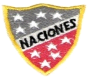 Escuela Particular Las Naciones Nº1973        Avenida Las Naciones 800 MaipúRBD : 25808-3 Fono: 7712401Escuelalasnaciones1973@hotmail.com    GUIA DE ESTUDIO LENGUA Y LITERATURA 7° AÑO BASICO  Leer los siguientes textos y responder las preguntas que se presentan, fundamentando cada una de estas:  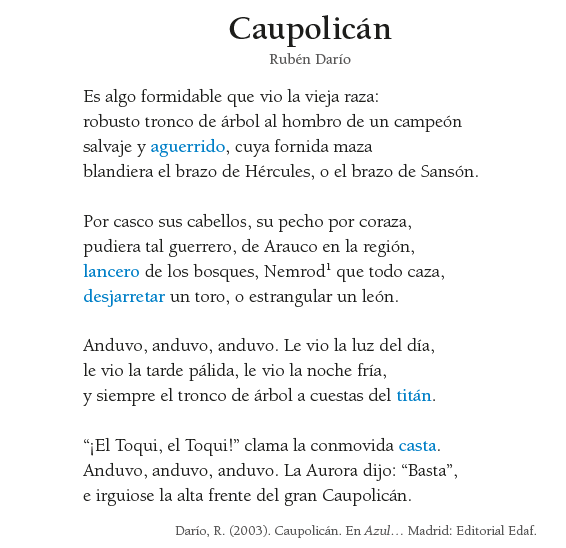 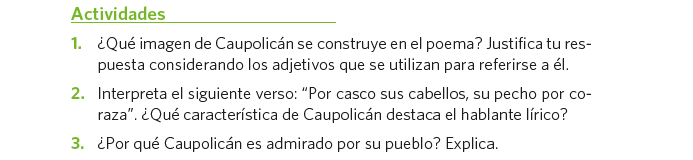 VOCABULARIO:  Aplicar cada una de las palabras del vocabulario que se presenta, en oraciones indicando Sujeto, Predicado y Verbos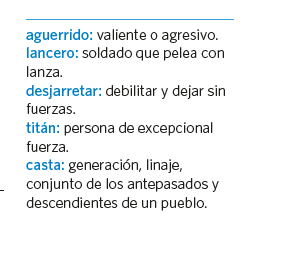 Diferencias y semejanzas: Completar el cuadro comparativo de los dos héroes que va a observar a continuación, agregar otro héroe de los que ya están.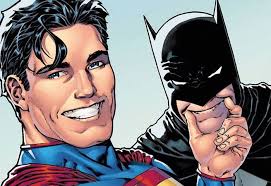 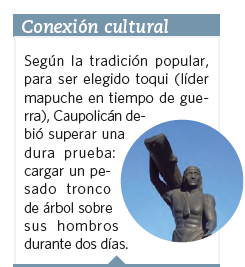 OA 2: Reflexionar sobre las diferentes dimensiones de las experiencias humanas propias y ajenas, a partir de las lecturas de obras literarias (…) OA 12: Aplicar estrategias de comprensión de acuerdo con el propósito de la lectura (…)Profesora: Luisa Sánchez Contreras.Nombre estudiante: ……………………………………………………………………………………………..Curso: ………………………………………………Fecha 28 de marzo 2020HéroesSemejanzasDiferenciasHazañasCaracterísticas físicasSuperman Batman Caupolicán¿                                  